Kimchitosti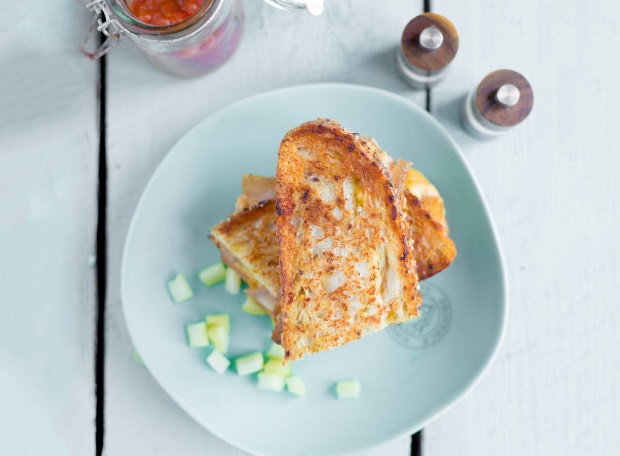 Ingrediënten:4 personenKatenspek 8 plakkenoude kaas Goudse 8 plakken Volkoren brood 16 sneeKimchi  (AH)Aan de slag:Bak de katenspek in een koekenpan met dikke bodem en laat uitlekken op keukenpapier. Bouw je tosti op met de kaas, 2 el kimchi en katenspek. Bak ongeveer 5 min. per kant op laag vuur in het olijfolie. Beste tosti ooit.